臺北市立美術館新聞稿摩登生活：臺灣建築1949–1983展期：2024.03.23–2024.06.30地點：臺北市立美術館 3A、3B展覽室                                                                                                                  媒體資料下載       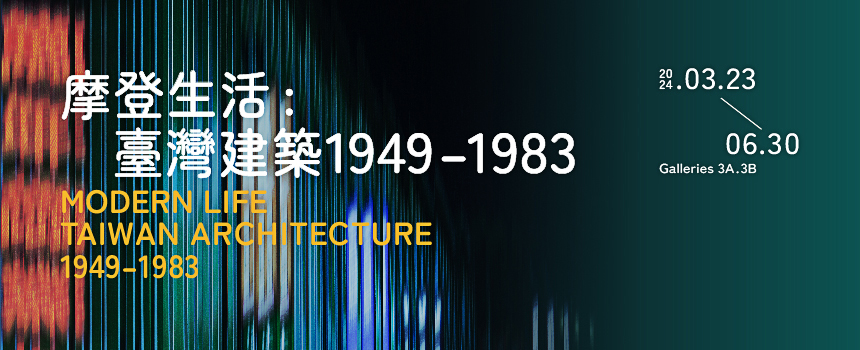 「摩登生活：臺灣建築1949–1983」以建築作為觀景窗，現化代進程中的自覺與探問「摩登生活：臺灣建築1949–1983」於3月23日起在臺北市立美術館（北美館）正式開展，由三位建築學者吳光庭、王俊雄和王增榮共同研究策劃，聚焦1949至1983年間影響臺灣建築發展脈絡的議題事件與生活文化因子，帶領觀眾探尋在當時政治社會背景下，臺灣在二次世界大戰結束後文化的變遷與多元且具現代性意義的時代樣貌。展覽共計有兩百餘件作品、建築圖面、模型、檔案與影像紀錄，其中亦有為本次展覽特別復刻的珍貴模型及設計家具。2021年推動「北美館藝術園區擴建計畫」之時，北美館同時展開「二戰後至1980年代的臺灣建築」專題研究，思量美術館所在的地域空間，並回溯戰後的城市治理、建築發展背後千絲萬縷的歷史情境相關研討。2022、2023年陸續舉辦「現代與非現代」、「傳統與非傳統：二戰後至當代」臺灣戰後建築論壇擴大討論，相關研究成果刊載於館方發行的《現代美術學報》、《現代美術》季刊。今年終以展覽的方式全面地呈現研究成果，展覽由六個子題展開，包含「美援」、「中國復古」、「中國現代」、「在地現代」、「非典型」以及「新生活」；透過「建築」此一觀景窗，揭示臺灣在探求現代性的同時，在政治、社會、宗教、藝術、商業等各面向所經歷的融合或碰撞。研究策劃之一的吳光庭表示「建築不僅是一個物理空間，更是對一個時代的生活方式、所思所想以及理想願景的投射。」二戰結束後臺灣面臨政權轉變， 1949年底南京國民政府播遷來臺，將不同的建築工法與觀念、生活方式一併帶來，對當時受日本殖民文化影響的生活方式產生影響。「序曲」以北美館典藏的鄧南光《戰後在臺日人拍賣家當》攝影作品，與承襲日治時期折衷洋、和、臺傳統的姜阿新洋樓（1949）模型揭開序幕，帶領觀眾進入戰後多元文化並存的時代氛圍；「美援」回溯臺灣自1951年起獲美國經濟援助至1965年止，在建築層面引入美式系統式施工圖、預力混凝土等材質與技術，本區展示成功大學總圖書館（今未來館，1959）及臺灣大學農業陳列館（1963）兩個以鋼筋混凝土施工方式呈現理性構造的建築案例設計圖。戰後初期，國民政府為塑造國家意象積極推動「中國復古」，位於臺北市中正區的「南海學園」即匯集此風格建築群，從展區呈現的前國立臺灣科學館模型及圖面可見仿中國天壇的攢尖式屋頂，然而在復古的外衣下，其建築師盧毓駿受到柯比意（Le Corbusier）「建築散步」（promenade architecturale）概念的啟發，透過環狀斜坡設計為使用者提供更能感知空間、光線、視覺變化的步行經驗。「中國現代」開始於1953年王大閎建國南路自宅落成，此一子題轉化合院建築與蘇州庭園之精髓，融合西方簡潔、通透的空間處理方式，並採取材料與工法的在地化，嘗試將東方文化精神帶入現代建築。本區將透過東海大學藝術中心、國父紀念館模型、建築圖面與倪再沁《東海路思義教堂》、《文理大道鳥瞰》等作品，重現此時期建築與藝術領域皆於傳統與現代的思辨中，探索主體與自覺。1950年代末期，臺灣經歷經濟高速成長、社會巨幅變遷和都市人口大幅擴張，「在地現代」點出廣泛吸收歐美日的影響，蘊蓄豐富多樣的在地建築經驗。被譽為臺灣第一女建築師的修澤蘭，在建築生涯中為許多校園設計建物，其中最令人印象深刻的莫過於如花朵盛開的景美女中圖書館（1968），屋頂圓形天窗和鑲嵌彩色玻璃帶給師生神聖且舒適的閱讀環境；觀眾在展場中亦可坐在修澤蘭為中山女中禮堂設計的長凳、觀賞《寂寞的十七歲》（1967）電影片段中的景美女中校園一景，感受現代主義影響下的校園建築樣貌。另一個校園建築案例——三信家商波浪大樓（1963）出自建築師陳仁和之手，高低起伏的波浪狀樓板設計安排兩兩相對的教室，以波谷為講臺、波峰為學生座位，兼具力學及實用性，從建築橫剖面圖紙上密密麻麻的公式和數字，展現在電腦繪圖、計算尚未普及的年代，建築師以超群的結構計算及設計能力回應艱困的挑戰。1983年落成啟用的臺北市立美術館是戰後臺灣第一代本土建築師思考「在地現代」極具代表性的作品，高而潘建築師以「井」字形結構體，形構出四方幾何、低限灰白的現代主義風格建築，此次展覽，觀眾可從北美館管狀結構的展間俯瞰擴建中的新園區，無論是過去還是當下，建築皆映照對未來生活的想像，並試圖提供連結市民生活、自然與藝術更為緊密的可能關係。此外，本子題亦陳列戰後第一代本土女性建築師王秀蓮的建築學筆記、曾經任教於成功大學建築系的藝術家顏水龍、郭柏川作品等，希望讓觀眾能遙想臺灣建築教育的萌芽以及建築學子當時所攝取的美感養分。「非典型」子題涵蓋國外建築師設計，如入選全球三十大重要現代建築的公東高工聖堂大樓，由瑞士建築師賈斯特斯．達興登（Justus Dahinden）設計，清水鋼筋混凝土與無梁柱的「板結構」為現代營建技術的具體呈現。本區特別挑選行天宮北投分宮、指南宮凌霄寶殿作為此時期東、西宗教建築的參照，看似延續本土廟宇傳統，卻添入現代結構技術及材料，呈現「現代」的轉化、折衷與多元詮釋。隨著經濟起飛與急速都市化，政府在1950年代興建公共住宅、也鼓勵民間投資興建公寓住宅，「新生活」展示中興新村的配置模型，拔地而起的南機場公寓、林肯大廈舊照片，不論是當時從地面邁向高層化公寓的垂直居住經驗、考量生活機能的公共設施，或是首創將廚房和浴廁納入室內的配置，皆展現對現代生活美好願景的期待與實踐。除了居住議題，大型商場的設立也改變人們的生活方式，其中作為許多臺北人集體記憶的萬年商業大樓（1973）由各商家個別經營，通過寬敞的過道、設置多部升降梯與冷氣設備，重視購物空間的便利與舒適，成為都市化過程新消費形態的佐證。北美館館長王俊傑表示：「以建築作為臺灣1949–1983的觀景窗，並不僅在於探討建築形式與建築史，而是從當代的角度回望追尋現代化的過程中，對於主體性、何謂理想的現代生活想像及其對我們的影響。『摩登生活：臺灣建築1949–1983』企圖提出建築展覽的不同可能，並期待觸發更多議題的討論。」展期間將配合兒童節延伸適合親子參加的特別活動，以及與王大閎建築劇場串聯的身體計畫工作坊，此外更邀請與本展合作模型製作的八校建築系師生參與「摩登生活實驗室」一日創作活動，透過跨校分組的共創方式，針對建築所處的時空脈絡進行探討與再詮釋，最終實驗成果將展示於美術館三樓3C迴廊，作為展覽的延伸思考。本展也將與下半年開展、由忠泰美術館主辦的「臺灣建築的解嚴世代」(暫名)合作串聯，推出專題座談活動，讓觀眾有滿滿一整年的建築主題體驗。詳細活動辦法及訊息請參見北美館官方網頁（www.tfam.museum）或追蹤北美館臉書粉絲專頁（臺北市立美術館 Taipei Fine Arts Museum）關注。─────────────────────────────────────────────────────────────策展人簡介吳光庭現為國立清華大學通識教育中心教授，曾任臺北市立美術館館長、國立成功大學建築系主任、國立成功大學建築系教授。長期關注臺灣建築及城市發展。擅長將建築置於城市及歷史發展涵構的論述，持續鑽研臺灣當代建築及都市空間議題，並試圖聯結國際發展趨勢、影響新一代建築專業領域的思維。王俊雄現任實踐大學建築設計學系主任，亦為《實構築a+tec》季刊總編輯、建築評論家、策展人。專注於建築的現代性呈現與意識形態解構，從設計技術的發展連結其社會文化根源進行探險，亦曾参與多項公共空間的規劃與顧問工作，從而思考藝術對公共空間、都市景觀的意義，以及從僵化制度中產出自由與美感的可能。王增榮現為比格達建築世界主持人，亦為建築評論學者、建築藝術設計策展人、建築旅行導覽專家。曾任職於漢光建築師事務所、臺北科技大學建築與都市設計研究所和建築系講師、《建築師》執行編輯、《台灣建築》報導雜誌社總編輯。透過多重的身分轉換，促進臺灣建築設計發展、讓更多民眾感受建築的美好。發稿單位：行銷推廣組官方網頁：http://www.tfam.museum/發稿日期：2024.03.22FB粉絲專頁：臺北市立美術館Taipei Fine Arts Museum新聞聯絡人：王怡心 02-2595-7656分機106，yihsin-tfam@gov.taipei                        陳佳恩 02-2595-7656分機118，mr7540@gov.taipei高子衿 02-2595-7656分機110，tckao-tfam@gov.taipei 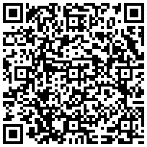 新聞聯絡人：王怡心 02-2595-7656分機106，yihsin-tfam@gov.taipei                        陳佳恩 02-2595-7656分機118，mr7540@gov.taipei高子衿 02-2595-7656分機110，tckao-tfam@gov.taipei 